REPUBLIQUE DU SENEGAL             MINISTER DE LA SANTE ET DE L’ACTION SOCIALE             REGION MEDICALE DE TAMBA             DISTRICT SANITAIRE DE GOUDIRY             CENTRE DE DEVELOPPEMENT COMMUNAUTAIRE DE BALA                                                                      BALA LE 04/12/2023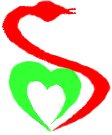 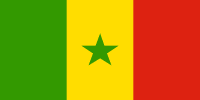 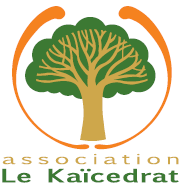 RAPPORT MORBIDITE DU MOIS DE SEPTEMBRE 2023SANTE DE LA MERE ET DE L’ENFANTDONNEES DES 38 VILLAGES RECEUILLIS PAR LES RELAIS ET AU CENTREACTIVITES DE SENSIBILISATIONS DES RELAISACTIVITES DE SENSIBILISATION DES EQUIPES MOBILESEXAMENS COMPLEMENTAIRES : BIOLOGIES ET IMAGERIESUTILISATION DES VEHICULES AU COURANT DU MOIS DE SEPTEMBREAffections0-11 mois0-11 mois12-59 mois12-59 mois5-9 ans5-9 ans10-14 ans10-14 ans15-19 ans15-19 ans20-24 ans20-24 ans25-49 ans25-49 ans50-59 ans50-59 ans60 ans +60 ans +Age ND Age ND TotalTotalAffectionsMFMFMFMFMFMFMFMFMFMFMFTOTALAcces palustre simple10257716102722151617156121029379172Allergies00000100000000000000011Anemie Clinique00000000020103000200088Anémies00000000000200000000022Angine                               00000112000000000101156Arthrose00000000000001123110141519Asthénie physique00000000000204010100088Asthénie/ Algie diffuse000000002000311310007411Asthme0000120311126400000191322Autres causes à préciser23300503021102208122302186987Avortement00000000020001000000033bilharziose Urinaire00001000002001000000314Bronchiolite00010000000000000000011Candidose buccale00000000000100000000011Carie dentaire00001100000000020000134Cephalées0000000202010401010101212Colopathie fonctionnelle000000000213913100000111829Conjonctivite00000000001000010000112constipation100000000001043140008614Contrôle TA00000000040631536020363642Dermatose2349105572867211231112355691Diabéte00000000000011001000213Diarrhées014401010100000000004812Douleur Abdominale Basse00000000040100000000055Douleur pelvienne00002210061190700000043438Drépanocytose00000000000001000000011Dysmenorrhée00000000030102000000066Enurésie00000001000000000001022Epigastralgie000000002916417440200113849Epilepsie00002000010000000000213GEA (gastro entérite aigue)   1010020002333140003015823Gonalgie00000000100000020100134Grippe0000000331022432100091221Helminthiases00000000000010000000101Hypertension arterielle00000000000127610101501183452Hypotension00000000010205000000088Infection urinaire00000000013410331100017926IRA basses20153117199532011231010108348131IST avec écoulement000000000801201200000003232Lombalgie0000000000615301000011516Malnutrition00200000000001000000213Migraine00000000000021000000213Oreillon00100000000000000000101Otite Externe00210000000000000000213Otites purilantes00000010000003000000134Paludisme Grave00301220000000000000628Parasitose000043211001000000007512Plaies00000000021000000000123Pneumopathie10000025465196351211262652Polyartralgie00000000000003000000033Poussée dentaire10000000000000000000101pre eclampsie00000000020103000000066Prostatite00000000000000001000101Prurit00000000000001000000011Stomatite00000000002101010000235Suivi HTA00000000000013363130272431Syndrome grippal00011011000211001000459Syndrome infectieux1036325201448013031100174966Toux/Rhume21413113324249110200222244traumatisme00000000000000000010101Total3223604555444247481276713387196465934597184787511229HOSPITALISATION ET PALUDISMEHOSPITALISATION ET PALUDISMEHOSPITALISATION ET PALUDISMEHOSPITALISATION ET PALUDISMEHOSPITALISATION ET PALUDISMEHOSPITALISATION ET PALUDISMEHOSPITALISATION ET PALUDISMEHOSPITALISATION ET PALUDISMEHOSPITALISATION ET PALUDISMEHOSPITALISATION ET PALUDISMEHOSPITALISATION ET PALUDISMEHOSPITALISATION ET PALUDISMEHOSPITALISATION ET PALUDISMEHOSPITALISATION ET PALUDISMEHOSPITALISATION ET PALUDISMEHOSPITALISATION ET PALUDISMEHOSPITALISATION ET PALUDISMEHOSPITALISATION ET PALUDISMEHOSPITALISATION ET PALUDISMEHOSPITALISATION ET PALUDISMEHOSPITALISATION ET PALUDISMEHOSPITALISATION ET PALUDISMEHOSPITALISATION ET PALUDISMEHOSPITALISATION ET PALUDISMEHOSPITALISATION ET PALUDISMEHOSPITALISATION ET PALUDISMEMoins 5ansMoins 5ansMoins 5ansMoins 5ansPatient âgé plus de 5ansPatient âgé plus de 5ansPatient âgé plus de 5ansPatient âgé plus de 5ansfemmes enceintes maladesfemmes enceintes maladesfemmes enceintes maladesfemmes enceintes maladesHOSPITALISATION total hospitalisé Tous confondusNbre cas palu suspectNbre TDR réalisésNbre cas palu confirmé par TDRtotal hospitalisé Tous confondusNbre cas palu suspectNbre TDR réalisésNbre cas palu confirmé par TDRtotal hospitalisé Tous confondusNbre cas palu suspectNbre TDR réalisésNbre cas palu confirmé par TDRMEDECINE7442272424223333TOTAL7442272424223333MISE EN OBSERVATIONMISE EN OBSERVATIONMISE EN OBSERVATIONMISE EN OBSERVATIONMISE EN OBSERVATIONMISE EN OBSERVATIONMISE EN OBSERVATIONMISE EN OBSERVATIONMISE EN OBSERVATIONMISE EN OBSERVATIONMISE EN OBSERVATIONMISE EN OBSERVATIONMISE EN OBSERVATIONMISE EN OBSERVATIONMISE EN OBSERVATIONMISE EN OBSERVATIONMISE EN OBSERVATIONMISE EN OBSERVATIONMISE EN OBSERVATIONMISE EN OBSERVATIONMISE EN OBSERVATIONMISE EN OBSERVATIONMISE EN OBSERVATIONMISE EN OBSERVATIONMISE EN OBSERVATIONMISE EN OBSERVATIONOBSERVATIONtotal observation Tous confondusNbre cas palu suspectNbre TDR réalisésNbre cas palu confirmé par TDRtotal observation Tous confondusNbre cas palu suspectNbre TDR réalisésNbre cas palu confirmé par TDRtotal observation Tous confondusNbre cas palu suspectNbre TDR réalisésNbre cas palu confirmé par TDRMEDECINE2221171717136660ACTIVITESSept-23Sept-23Sept-23ACTIVITESEQ AEQ BFIXECONSULTATIONS PRENATALESEQP M AEQP M BMATERNITENOUVELLES GROSSESSES DANS LE MOIS :4428CPN 1 :1419CPN 2 :6231CPN 3 :2827CPN 4 :4311TOTAL CPN17211164 CPN REALISEES0312 FEMMES ENCEINTES AYANT RECU UNE PRESCRIPTION MILDA1721116VACCINATIONEQP M BMATERNITEVAT1009VAT2006VAT3008VAT4008VAT5003TOTAL0034TPIEQP M BMATERNITETPI13234TPI23842TPI35428TPI 4 & PLUS2012TOTAL TPI13149FEMMES ENCEINTES AYANT RECU UNE PRESCRIPTION DE FER 1018125VIH/SIDAEQP M AEQP M BMATERNITEPROPOSITION DE DEPISTAGE4428 FEMMES ACCEPTEES4428DEPISTAGES REALISES4428 NOMBRE DE TEST POSITIFS000ACCOUCHEMENTS / NAISSANCES VIVANTESEQP M AEQP M BMATERNITEACCOUCHEMENTS  ASSISTES PAR UN PERSONNEL DE SANTE0022ACCOUCHEMENTS A DOMICILE VUS007TOTAL DE NAISSANCES VIVANTES0029HYPOTROPHIES :Poids inférieur à 2500 g001HYPERTROPHIES000AVORTEMENTS003NOMBRE DE COMPLICATIONS OBSERVEESEQP M AEQP M BMATERNITECOMPLICATIONS DIRECTES0011COMPLICATIONS INDIRECTES003CONSULTATIONS POSTNATALESEQP M AMATERNITECONSULTATIONS POSTNATALES    10227CONSULTATIONS POSTNATALES    20521CONSULTATIONS POSTNATALES    30312TOTAL010AYANT EFFECTUE AU MOINS UNE CONSULTATION 0031AYANT EFFECTUE 3 CONSULTATIONS POSTNATALES0010PLANNING FAMILIALEQP M AEQP M BMATERNITENOUVELLES  ACCEPTANTES DANS LE PROGRAMME333ACTIVES265265265INACTIVES151515ABANDONS151515CHANGEMENT DE METHODES000DECESEQP M AEQP M BMATERNITENOMBRE DE MORTS NE FRAIS000NOMBRE DE MORTS MACERES000NBRE TOTAL DE MORT NE00DECES DE FEMMES LIE A LA GROSSESSE :000DONNEES DES 38 VILLAGESSEPTEMBRE                  (recensés à la structure)NAISSANCES :14ACCOUCHEMENT MEDICALEMENT ASSISTE :12ACCOUCHEMENT NON MEDICALISE ( AU VILLAGE ) : VU2CONSULTATION PRE NATALENOUVELLES GROSSESSES DETECTEES DANS LE MOIS :6CPN 1 :6CPN 2 :5CPN 3 :7CPN 4 :4TOTAL CPN284 CPN REALISEES4PLANING FAMILIALNOUVELLES  ACCEPTANTES DANS LE PROGRAMME2ACTIVES99INACTIVES2ABANDONS2DECESMORT NE FRAIS0MORT NE MACERE0DECES D’ENFANTS MOINS DE 1 MOIS  AU CENTRE0DECES DE FEMMES LIE A LA GROSSESSE :0AUTRE DECES AU CENTRE0MALADIESDIARRHEES ( ENFANTS ET ADULTES) :8 PALUDISME ( ENFANTS ET ADULTES ) :18 DERMATOSE0 PALUDISME & GROSSESSE 2IRA 21AUTRE ( CARNET DES RELAIS)ENF. 24 MOIS INCOMPLETEMENT  VACCINES RECENSES 8NBRE DE FEMMES ENCEINTES RECENSEES PAR LES RELAIS 42NBRE DE FEMMES ENCEINTES SOUS MILDA18ACCOUCHEMENTS AU VILLAGE3DECES MOINS DE 5ANS0DECES PLUS DE 5ANS1DECES MATERNEL0TDR+6TDR -12CAS DE DIARRHEE TRAITEE PAR LE RELAIS0SUIVI DE L’ENFANTNOMBRE D’ ENFANTS PESES45MALNUTRITION AIGUE MODEREE3MALNUTRITION AIGUE SEVERE SANS COMPLICATIONS2MALNUTRITION AIGUE SEVERE AVEC COMPLICATIONS0SYNTHESE ACTIVITES IECSYNTHESE ACTIVITES IECSYNTHESE ACTIVITES IECSYNTHESE ACTIVITES IECSYNTHESE ACTIVITES IECSYNTHESE ACTIVITES IECSYNTHESE ACTIVITES IECSYNTHESE ACTIVITES IECSYNTHESE ACTIVITES IECSYNTHESE ACTIVITES IECTHEMES/ACTIVITESCAUSERIECAUSERIECAUSERIEVADVADVADEIEIEITHEMES/ACTIVITESNOMBREPERSONNES ORIENTEESNBRE PERS REFEREESNOMBREPERSONNES ORIENTEESNBRE PERS REFEREESNOMBREPERSONNES ORIENTEESNBRE PERS REFEREESCPN33409171222PF000231111PALUDISME814206232171717BILHARZIOSE URINAIRE2142120000CHYKUNGUNYA710249370111TOTAL20292627824212121ACTIVITES D IEC/CCCSEPTEMBRESEPTEMBRESEPTEMBRESEPTEMBRESEPTEMBRESEPTEMBRESEPTEMBRESEPTEMBRESEPTEMBRESEPTEMBRESEPTEMBRESEPTEMBREACTIVITES D IEC/CCCEQUIPE AEQUIPE AEQUIPE AEQUIPE AEQUIPE AEQUIPE AEQUIPE BEQUIPE BEQUIPE BEQUIPE BEQUIPE BEQUIPE BACTIVITES D IEC/CCCCAUSERIECAUSERIEVADVADEIEICAUSERIECAUSERIEVADVADEIEIACTIVITES D IEC/CCCNBRE ACTIVITESNBRE  PERS ORIENTESNBRE  ACTIVITESNBRE  PERS ORIENTESNBRE  ACTIVITESNBRE  PERS ORIENTESNBRE ACTIVITESNBRE  PERS ORIENTESNBRE  ACTIVITESNBRE  PERS ORIENTESNBRE ACTIVITESNBRE  PERS ORIENTESVACCINATION0000001122200PREVENTION BILHARZIOSE URINAIRE2252211002711PREVENTION PALUDISME11211002271400ENTRETIEN DES FORAGES001500000000TOTAL337481133951311EXAMENS COMPLEMENTAIRESTOTALTEST D EMMEL5ECBU11BW20GROUPAGE SANGUIN31TAUX D HEMOGLOBINE51ANTIGENE HBS27GLYCEMIE POST PRANDIALE40GLYCEMIE A JEUN1ALBUMINURIE27RADIO11SEROLOGIES VIH/SIDA3UREE4CREATININE5TRANSAMINASES10VEHICULESSEPTEMBRESEPTEMBRESEPTEMBRESEPTEMBRESEPTEMBRESEPTEMBRESEPTEMBRESEPTEMBRESEPTEMBRESEPTEMBREVEHICULESUTILISATION DES VEHICULESUTILISATION DES VEHICULESUTILISATION DES VEHICULESUTILISATION DES VEHICULESUTILISATION DES VEHICULESUTILISATION DES VEHICULESUTILISATION DES VEHICULESUTILISATION DES VEHICULESUTILISATION DES VEHICULESUTILISATION DES VEHICULESVEHICULESSORTIES EQUIPES MOBILESSORTIES EQUIPES MOBILESEVACUATIONEVACUATIONEVACUATIONEVACUATIONLIAISONS LIAISONS TOTAL DISTANCES PARCOURUESCONSOMMATION CARBURANT (L)VEHICULESSORTIES EQUIPES MOBILESSORTIES EQUIPES MOBILESENLEVEMENT MALADEENLEVEMENT MALADEEVACUATION EVACUATION LIAISONS LIAISONS TOTAL DISTANCES PARCOURUESCONSOMMATION CARBURANT (L)VEHICULESNBREKM PARCOURUSNBREKM PARCOURUSNBREKM PARCOURUSNBREKM PARCOURUSTOTAL DISTANCES PARCOURUESCONSOMMATION CARBURANT (L)MITSUBISHI L 200(3310TTA1) EQ A151206000033801586204MITSUBISHI L 200(3311TTA1) EQ B151283000022751563207MITSUBISHI L 200(3308TTA1) LIAISON ADMINISTRATION1570000810591116100AMBULANCE DK 0667AL000081351001351140TOTAL31254600813511317145616651